§99.  Grounds for disciplinary actionThe commission may suspend any pilot for any period that it may consider proper and may suspend, revoke or annul any pilot's license that is issued under this subchapter, upon satisfactory proof that a pilot has willfully disobeyed or violated any of the provisions of this subchapter or any rule established by the commission; or a pilot has negligently lost or damaged any vessel under that pilot's care; or a pilot is habitually intemperate in the use of alcohol or habitually uses narcotic or hypnotic or other substances so  as to be unfit to be entrusted with the charge of a vessel; or the pilot is so mentally or physically incapable as to be unfit to carry on the duties of a pilot.  [PL 1999, c. 355, §20 (AMD).]SECTION HISTORYPL 1969, c. 410, §1 (NEW). PL 1977, c. 694, §748 (AMD). PL 1985, c. 389, §39 (AMD). PL 1999, c. 355, §20 (AMD). The State of Maine claims a copyright in its codified statutes. If you intend to republish this material, we require that you include the following disclaimer in your publication:All copyrights and other rights to statutory text are reserved by the State of Maine. The text included in this publication reflects changes made through the First Regular and First Special Session of the 131st Maine Legislature and is current through November 1, 2023
                    . The text is subject to change without notice. It is a version that has not been officially certified by the Secretary of State. Refer to the Maine Revised Statutes Annotated and supplements for certified text.
                The Office of the Revisor of Statutes also requests that you send us one copy of any statutory publication you may produce. Our goal is not to restrict publishing activity, but to keep track of who is publishing what, to identify any needless duplication and to preserve the State's copyright rights.PLEASE NOTE: The Revisor's Office cannot perform research for or provide legal advice or interpretation of Maine law to the public. If you need legal assistance, please contact a qualified attorney.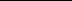 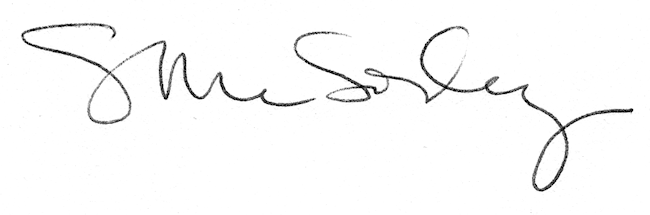 